Tıp Fakültesi Öğrencilerinin Farmakoloji Dersine Yönelik Tutum Ölçeği	Çok değerli hekim adayı	Aşağıdaki ölçek siz değerli hekim adaylarının tıp fakültesinden ders olarak gördüğünüz farmakoloji dersine yönelik tutumlarını belirlemek amacıyla geliştirilmiştir. Sizlerden beklenen ölçekte yer alan her bir ifadeyi dikkatle okumanız ve bu ifade karşısında “kesinlikle katılmıyorum”, “katılmıyorum”, “kısmen katılıyorum”, “katılıyorum” ve “kesinlikle katılıyorum” durumlarından size uygun olanın altına işaret koymanızdır. Katılımınız için teşekkür ederiz.Ölçek iki alt faktörden oluşmaktadır.Faktör 1: Tıp Eğitiminde Vazgeçilmez Ders Farmakoloji (Madde 1, 2, 3, 4, 5, 6, 7 ve 8)Bu faktör pozitif anlamlıdır. Bu faktörden alınabilecek minimum puan 8 ve maksimum puan 40’tır. Yüksek puan elde etmek farmakoloji dersini tıp eğitiminde önemli gören bir tutumu göstermektedir.Faktör 2: İşe Yaramaz Ders Farmakoloji (Madde 9, 10, 11 ve 12). Maddelerin tamamı olumsuz anlamlıdır. Bu faktörden alınabilecek minimum puan “4”, maksimum puan “20”dir. Yüksek puan elde etmek farmakoloji dersine yönelik olumsuz bir tutumu göstermekle birlikte farmakoloji dersini işe yaramaz gören tutuma işaret etmektedir.Araştırmacılar tarafından ölçek kullanılırken eğer ölçek faktörlerinden ayrı ayrı iki toplam puan alınarak kullanım yapılacaksa, olumsuz anlamlı maddeleri tersten puanlamaya gerek yoktur. Bu durumda birinci faktörden yüksek puan almak olumlu bir tutumu gösterirken ikinci faktörden yüksek puan almak olumsuz tutumu gösterecektir. Fakat ölçekte yer alan 12 maddenin tamamından toplam puan alınabilir. Bu durumda tüm maddelerin benzer anlam yükünde olması için ikinci faktörde yer alan 4 madde tersten puanlanmalı ve daha sonra 12 maddenin toplam puanı alınmalıdır. Bu durumda ölçekten yüksek puan elde etmek olumlu tutumu gösterecektir.Ölçekte yer alan birinci faktörün Cronbach Alpha güvenirlik değeri 0,901 iken ikinci faktörün güvenirlik değeri 0,903’tür. Ölçeğin tamamının Cronbach Alpha güvenirlik değeri ise 0,802 olarak hesaplanmıştır. Birinci faktörün McDonald’s Omega güvenirlik değeri 0, 903 iken ikinci faktörün güvenirlik değeri 0,905’tir. Ölçeğin tamamının McDonald’s Omega güvenirlik değeri ise 0,819 olarak hesaplanmıştır.DFA modeline dair uyum indeksleri RMSEA=0,731, CFI=0,941, TLI=0,924 olarak hesaplanmıştır.KaynakTekeş E. The Attitudes of Medical School Students Towards Pharmacology Course: Scale Development and Implementation Study. World of Medical Education. 2023;22(68):83-97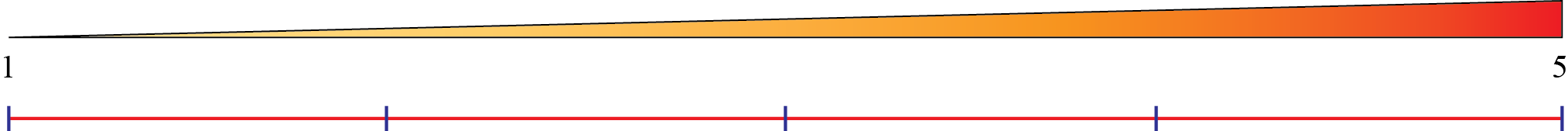 Kesinlikle Katılmıyorum (1)Katılmıyorum (2)Kısmen Katılıyorum (3)Katılıyorum (4)Kesinlikle Katılıyorum (5)Kesinlikle Katılmıyorum (1)Katılmıyorum (2)Kısmen Katılıyorum (3)Katılıyorum (4)Kesinlikle Katılıyorum (5)Kesinlikle Katılmıyorum (1)Katılmıyorum (2)Kısmen Katılıyorum (3)Katılıyorum (4)Kesinlikle Katılıyorum (5)Kesinlikle Katılmıyorum (1)Katılmıyorum (2)Kısmen Katılıyorum (3)Katılıyorum (4)Kesinlikle Katılıyorum (5)Kesinlikle Katılmıyorum (1)Katılmıyorum (2)Kısmen Katılıyorum (3)Katılıyorum (4)Kesinlikle Katılıyorum (5)Kesinlikle Katılmıyorum (1)Katılmıyorum (2)Kısmen Katılıyorum (3)Katılıyorum (4)Kesinlikle Katılıyorum (5)Kesinlikle Katılmıyorum (1)Katılmıyorum (2)Kısmen Katılıyorum (3)Katılıyorum (4)Kesinlikle Katılıyorum (5)Maddeler (İfadeler)Maddeler (İfadeler)(1)(2)(3)(4)(5)1“Farmakoloji” ile ilaçları ve etki mekanizmalarını tanımak bana kendimi hekim gibi hissettiriyor.(1)(2)(3)(4)(5)2Farmakoloji, tıp biliminde diğer tüm alanlarda hizmet sunumu için bir temel oluşturur.(1)(2)(3)(4)(5)3Farmakoloji öğrenmek beni mutlu ediyor.(1)(2)(3)(4)(5)4Akılcı ilaç kullanımı şeklinde öğretildiğinde farmakoloji dersleri ilgi çekicidir.(1)(2)(3)(4)(5)5Her staj başında farmakoloji bilgilerinin hatırlatılması gerekir.(1)(2)(3)(4)(5)6Hekim yetiştirmek için farmakoloji dersi şarttır.(1)(2)(3)(4)(5)7İlaçları, etki mekanizmalarını ince ayrıntısına kadar tanımayan birisi hekim olamaz.(1)(2)(3)(4)(5)8Farmakoloji bilmeyen kişiye hekim demem.(1)(2)(3)(4)(5)9Farmakoloji dersinin adını duymak bile beni çıldırtıyor.(1)(2)(3)(4)(5)10“Farmakoloji” denildiğinde tüylerim diken diken oluyor.(1)(2)(3)(4)(5)11Sağlık bakanı olsam tıp fakültelerinden farmakoloji dersini kaldırırım.(1)(2)(3)(4)(5)12Farmakoloji dersinin mevcut hali ile verilmesini engellemek isterim.(1)(2)(3)(4)(5)